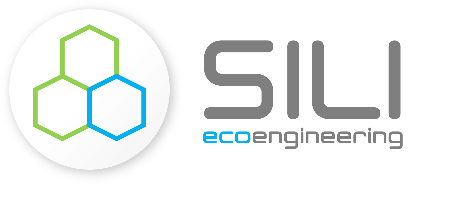 ФОРМА ЭКОТРАНСФОРМАЦИИ ПРОЕКТА«___» ____________ 202__ годаКоличество подписантов можно увеличить при необходимостиКоманда проектаКоманда проектаКоманда проектаУказываются ФИО, роль в проекте, должность и наименование организации (при наличии), описание функций, задач, виды выполняемых работ, опыт работы, ключевые достижения, наличие научных публикаций, сведений об объектах интеллектуальной собственности области направления заявляемого проектаУказываются ФИО, роль в проекте, должность и наименование организации (при наличии), описание функций, задач, виды выполняемых работ, опыт работы, ключевые достижения, наличие научных публикаций, сведений об объектах интеллектуальной собственности области направления заявляемого проектаУказываются ФИО, роль в проекте, должность и наименование организации (при наличии), описание функций, задач, виды выполняемых работ, опыт работы, ключевые достижения, наличие научных публикаций, сведений об объектах интеллектуальной собственности области направления заявляемого проектаНаправление, к которому относится проектНаправление, к которому относится проектНаправление, к которому относится проектУказывается направление, к которому относится проектУказывается направление, к которому относится проектУказывается направление, к которому относится проектКраткое резюме проектаКраткое резюме проектаКраткое резюме проектаУказывается цель, задачи, наработки по проекту, его главные преимущества и перспективы развитияУказывается цель, задачи, наработки по проекту, его главные преимущества и перспективы развитияУказывается цель, задачи, наработки по проекту, его главные преимущества и перспективы развитияВ чём уникальность проектаВ чём уникальность проектаВ чём уникальность проектаОписываются уникальные/инновационные характеристики проектаОписываются уникальные/инновационные характеристики проектаОписываются уникальные/инновационные характеристики проектаОписание технологииОписание технологииОписание технологииУказывается описание тазовой технологии проектаУказывается описание тазовой технологии проектаУказывается описание тазовой технологии проектаИнтеллектуальная собственностьИнтеллектуальная собственностьИнтеллектуальная собственностьНаличие заявок на типовые патенты, самих типовых патентов, заявок на авторские права и сами авторские права с указанием даты подачи/полученияНаличие заявок на типовые патенты, самих типовых патентов, заявок на авторские права и сами авторские права с указанием даты подачи/полученияНаличие заявок на типовые патенты, самих типовых патентов, заявок на авторские права и сами авторские права с указанием даты подачи/полученияКлючевые этапы проектаКлючевые этапы проектаКлючевые этапы проектаПриводится описание ключевых этапов проекта и ориентировочный срок их достиженияПриводится описание ключевых этапов проекта и ориентировочный срок их достиженияПриводится описание ключевых этапов проекта и ориентировочный срок их достиженияОписание проблемыОписание проблемыОписание проблемыПриводится описание проблемы, на решение которой направлен проект с приведением списка источников информацииПриводится описание проблемы, на решение которой направлен проект с приведением списка источников информацииПриводится описание проблемы, на решение которой направлен проект с приведением списка источников информацииКак проект решает данную проблемуКак проект решает данную проблемуКак проект решает данную проблемуУказывается механизм решения данной проблемы с применением данного проектаУказывается механизм решения данной проблемы с применением данного проектаУказывается механизм решения данной проблемы с применением данного проектаПараметры рынкаПараметры рынкаПараметры рынкаПриведите рынки, на которых потенциально может быть реализован проект (перечислите регионы, страны, целевую аудиторию)Также оцените примерный объём рынка, его динамику и позиционирование проекта в нём с указанием источников информацииПриведите рынки, на которых потенциально может быть реализован проект (перечислите регионы, страны, целевую аудиторию)Также оцените примерный объём рынка, его динамику и позиционирование проекта в нём с указанием источников информацииПриведите рынки, на которых потенциально может быть реализован проект (перечислите регионы, страны, целевую аудиторию)Также оцените примерный объём рынка, его динамику и позиционирование проекта в нём с указанием источников информацииКакие основные тренды в направлении, к которому относится проектКакие основные тренды в направлении, к которому относится проектКакие основные тренды в направлении, к которому относится проектОписание основных технологических и рыночных трендов в направлении, к которому относится проект с указанием источников информацииОписание основных технологических и рыночных трендов в направлении, к которому относится проект с указанием источников информацииОписание основных технологических и рыночных трендов в направлении, к которому относится проект с указанием источников информацииСхема коммерциализацииСхема коммерциализацииСхема коммерциализацииКак планируется зарабатывать на данном проекте?Как планируется зарабатывать на данном проекте?Как планируется зарабатывать на данном проекте?Конкурентные решенияКонкурентные решенияКонкурентные решенияОписание наиболее близких аналогов заявляемого проекта с приведением источников информацииОписание наиболее близких аналогов заявляемого проекта с приведением источников информацииОписание наиболее близких аналогов заявляемого проекта с приведением источников информацииПреимущества проектаПреимущества проектаПреимущества проектаОписание основных преимуществ заявляемого проекта по сравнению с конкурирующими аналогамиОписание основных преимуществ заявляемого проекта по сравнению с конкурирующими аналогамиОписание основных преимуществ заявляемого проекта по сравнению с конкурирующими аналогамиНынешнее состояние, история и динамика развития проектаНынешнее состояние, история и динамика развития проектаНынешнее состояние, история и динамика развития проектаПриводится описание с чего возникла идея заняться этим проектом, в каком стоянии он находится в настоящее времени, какая планируется динамика его развитияПриводится описание с чего возникла идея заняться этим проектом, в каком стоянии он находится в настоящее времени, какая планируется динамика его развитияПриводится описание с чего возникла идея заняться этим проектом, в каком стоянии он находится в настоящее времени, какая планируется динамика его развитияИнвестицииИнвестицииИнвестицииПриводится история получения грантов, инвестирования и финансирования (дата, суммы, источник финансирования, результаты)Приводится история получения грантов, инвестирования и финансирования (дата, суммы, источник финансирования, результаты)Приводится история получения грантов, инвестирования и финансирования (дата, суммы, источник финансирования, результаты)РесурсыРесурсыРесурсыКакие денежные, кадровые, инфраструктурные, а также оборудование необходимы для реализации проекта в на ближайшие 1, 3, 5 лет.Какие денежные, кадровые, инфраструктурные, а также оборудование необходимы для реализации проекта в на ближайшие 1, 3, 5 лет.Какие денежные, кадровые, инфраструктурные, а также оборудование необходимы для реализации проекта в на ближайшие 1, 3, 5 лет.План реализации проектаПлан реализации проектаПлан реализации проектаПриводится дорожная карта по разработке и реализации проектаПриводится дорожная карта по разработке и реализации проектаПриводится дорожная карта по разработке и реализации проектаСоциальная эффективностьСоциальная эффективностьСоциальная эффективностьКак Ваш проект положительно влияет по отношению общественности, гражданам РФ, прилегающей экосистемы, животным, живым организмам, существам и биосферы в целомКак Ваш проект положительно влияет по отношению общественности, гражданам РФ, прилегающей экосистемы, животным, живым организмам, существам и биосферы в целомКак Ваш проект положительно влияет по отношению общественности, гражданам РФ, прилегающей экосистемы, животным, живым организмам, существам и биосферы в целомЭкологическая эффективностьЭкологическая эффективностьЭкологическая эффективностьКак Ваш проект положительно влияет по отношению к окружающей среде, предотвращению негативного воздействия на окружающую среду, а также устранения уже нанесённого вреда окружающей средеКак Ваш проект положительно влияет по отношению к окружающей среде, предотвращению негативного воздействия на окружающую среду, а также устранения уже нанесённого вреда окружающей средеКак Ваш проект положительно влияет по отношению к окружающей среде, предотвращению негативного воздействия на окружающую среду, а также устранения уже нанесённого вреда окружающей средеЭкономическая эффективностьЭкономическая эффективностьЭкономическая эффективностьПросьба привести нынешнюю/перспективную стоимость 1 единицы продукции (услуги), рентабельность проекта, срок окупаемости вложений, а также как он положительно повлияет на рынок с точки зрения экономики. Например, при внедрении проекта стоимость услуг на рынке снизится на 20%, импортозависимость страны снизится на 5%, экспорт увеличится на 10%.Просьба привести нынешнюю/перспективную стоимость 1 единицы продукции (услуги), рентабельность проекта, срок окупаемости вложений, а также как он положительно повлияет на рынок с точки зрения экономики. Например, при внедрении проекта стоимость услуг на рынке снизится на 20%, импортозависимость страны снизится на 5%, экспорт увеличится на 10%.Просьба привести нынешнюю/перспективную стоимость 1 единицы продукции (услуги), рентабельность проекта, срок окупаемости вложений, а также как он положительно повлияет на рынок с точки зрения экономики. Например, при внедрении проекта стоимость услуг на рынке снизится на 20%, импортозависимость страны снизится на 5%, экспорт увеличится на 10%.Корпоративная эффективностьКорпоративная эффективностьКорпоративная эффективностьНаличие или планирование разработки стратегии экотрансформации, количество экотехпродукции в номенклатуре, планируемый объём дохода от её реализации, увеличение количество трудовых мест, планируемый объём социальных инвестиций (благотворительности), а также количество регионов присутствия и насколько планируется увеличивать заработную плату сотрудников в год (%)Наличие или планирование разработки стратегии экотрансформации, количество экотехпродукции в номенклатуре, планируемый объём дохода от её реализации, увеличение количество трудовых мест, планируемый объём социальных инвестиций (благотворительности), а также количество регионов присутствия и насколько планируется увеличивать заработную плату сотрудников в год (%)Наличие или планирование разработки стратегии экотрансформации, количество экотехпродукции в номенклатуре, планируемый объём дохода от её реализации, увеличение количество трудовых мест, планируемый объём социальных инвестиций (благотворительности), а также количество регионов присутствия и насколько планируется увеличивать заработную плату сотрудников в год (%)Перспективы проектаПерспективы проектаПриводятся перспективы реализации проекта в рамках внутреннего и внешнего рынковПриводятся перспективы реализации проекта в рамках внутреннего и внешнего рынковПриводятся перспективы реализации проекта в рамках внутреннего и внешнего рынковСрокиКлючевое мероприятиеКлючевое мероприятиеКлючевое мероприятиеПланируемый результат (желательно в показателях)Планируемый результат (желательно в показателях)Через 1 годаЧерез 3 летЧерез 5 летДолжность и наименование организации (если нет, то автор проекта/руководитель проекта)подписьрасшифровка подписи